Форма 0503737 с. 22. Расходы учрежденияКод вида расхода (разряды с 18 по 20 кода классификации расходов бюджетов)3. Источники финансирования дефицита средств учрежденияКод аналитической группы вида источников финансирования дефицитов бюджетов (разряды с 18 по 20 кода классификации источников финансирования дефицита бюджета) * Показатели по строкам формируются только по виду деятельности "Приносящая доход деятельность (Собственные доходы учреждения)"4. Сведения о возвратах остатков субсидий и расходов прошлых лет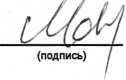 Формируется только в части возвратов субсидии на выполнение государственного (муниципального) задания(расшифровка подписи)Централизованная бухгалтерия			(наименование, ОГРН, ИНН, КПП, местонахождение)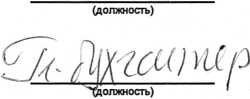 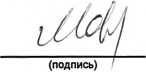 19 февраля 2019 г.Наименование показателя*КодстрокиКоданалитики***УтвержденоплановыхназначенийИсполнено плановых назначенийИсполнено плановых назначенийИсполнено плановых назначенийИсполнено плановых назначенийИсполнено плановых назначенийНе исполнено плановых назначенийНаименование показателя*КодстрокиКоданалитики***Утвержденоплановыхназначенийчерез лицевые счетачерез банковские счетачерез кассу учреждениянекассовымиоперациямиитогоНе исполнено плановых назначений12345678910Расходы - всего200X8 267 842,007 585 371,920,00224 466,830,007 809 838,75458 003,25в том числе:Расходы на выплаты персоналу в целях обеспечения выполнения функций государственными органами, казенными учреждениями, органами управления государственными внебюджетными фондами1006 169 403,006 069 149,780,0010 867,240,006 080 017,0289 385,98Расходы на выплаты персоналу казенных учреждений1106 169 403,006 069 149,780,0010 867,240,006 080 017,0289 385,98Фонд оплаты труда учреждений1114 729 190,684 650 829,890,007 567,240,004 658 397,1370 793,55Иные выплаты персоналу учреждений, за исключением фонда оплаты труда11237 306,0534 006,050,003 300,000,0037 306,050,00Взносы по обязательному социальному страхованию на выплаты по оплате труда работников и иные выплаты работникам учреждений1191 402 906,271 384 313,840,000,000,001 384 313,8418 592,43Закупка товаров, работ и услуг для обеспечения государственных (муниципальных) нужд2001 878 239,001 343 967,770,00213 599,590,001 557 567,36320 671,64Иные закупки товаров, работ и услуг для обеспечения государственных (муниципальных) нужд2401 878 239,001 343 967,770,00213 599,590,001 557 567,36320 671,64Прочая закупка товаров, работ и услуг2441 878 239,001 343 967,770,00213 599,590,001 557 567,36320 671,64Иные бюджетные ассигнования800220 200,00172 254,370,000,000,00172 254,3747 945,63Уплата налогов, сборов и иных платежей850220 200,00172 254,370,000,000,00172 254,3747 945,63Уплата налога на имущество организаций и земельного налога851195 200,00160 600,000,000,000,00160 600,0034 600,00Уплата прочих налогов, сборов8528 000,003 075,000,000,000,003 075,004 925,00Уплата иных платежей85317 000,008 579,370,000,000,008 579,378 420,63Результат исполнения (дефицит / профицит)450X-1 196 660,00-514 189,920,00-224 466,830,00-738 656,75XНаименование показателя*КодстрокиКод аналитики****Утверждено плановых назначенийИсполнено плановых назначенийИсполнено плановых назначенийИсполнено плановых назначенийИсполнено плановых назначенийИсполнено плановых назначенийНе исполнено плановых назначенийНаименование показателя*КодстрокиКод аналитики****Утверждено плановых назначенийчерез лицевые счетачерез банковские счетачерез кассу учреждениянекассовымиоперациямиитогоНе исполнено плановых назначений12345678910Источники финансирования дефицита средств - всего(стр. 520+стр. 590+стр. 620+стр. 700+стр. 730+ст р. 820+стр. 830)5001 196 660,00514 189,920,00224 466,830,00738 656,75458 003,25Внутренние источники5200,000,000,000,000,000,000,00из них:Доходы от переоценки активов1710,000,000,000,000,000,000,00Увеличение стоимости ценных бумаг, кроме акций и иных форм участия в капитале5200,000,000,000,000,000,000,00Уменьшение стоимости ценных бумаг, кроме акций и иных форм участия в капитале6200,000,000,000,000,000,000,00Увеличение задолженности по ссудам, займам5400,000,000,000,000,000,000,00Уменьшение задолженности по ссудам, займам6400,000,000,000,000,000,000,00Увеличение задолженности по заимствованиям7100,000,000,000,000,000,000,00Уменьшение задолженности по заимствованиям8100,000,000,000,000,000,000,00Движение денежных средств590X0,000,000,000,000,000,000,00поступление денежных средств прочие5915100,000,000,000,000,000,000,00выбытие денежных средств5926100,000,000,000,000,000,000,00Внешние источники**“6200,000,000,000,000,000,000,00из них:0,000,000,000,000,000,000,00Изменение остатков средств700X1 196 660,00738 656,750,000,000,00738 656,75458 003,25увеличение остатков средств, всего710510X-7 192 420,80-224 466,83-224 466,830,00-7 641 354,46Xуменьшение остатков средств, всего720610X7 931 077,55224 466,83224 466,830,008 380 011,21XИзменение остатков по внутренним оборотам средств учреждения730X0,00-224 466,830,00224 466,830,000,000,00в том числе:увеличение остатков средств учреждения7315100,000,00224 466,83224 466,830,00448 933,66Xуменьшение остатков средств учреждения7326100,00-224 466,83-224 466,830,000,00-448 933,66XИзменение остатков по внутренним расчетам820X0,000,000,000,000,000,000,00в том числе:увеличение остатков по внутренним расчетам (Кт 030404510)8210,000,000,000,000,000,000,00уменьшение остатков по внутренним расчетам (Дт 030404610)8220,000,000,000,000,000,000,00Наименование показателя*КодстрокиКод аналитики****Утверждено плановых назначенийИсполнено плановых назначенийИсполнено плановых назначенийИсполнено плановых назначенийИсполнено плановых назначенийИсполнено плановых назначенийНе исполнено плановых назначенийНаименование показателя*КодстрокиКод аналитики****Утверждено плановых назначенийчерез лицевые счетачерез банковские счетачерез кассу учреждениянекассовымиоперациямиитогоНе исполнено плановых назначений12345678910Изменение остатков расчетов по внутренним привлечениям средств830X0,000,000,000,000,000,000,00в том числе:увеличение расчетов по внутреннему привлечению остатков средств (Кт 030406000)8310,000,000,000,000,000,000,00уменьшение расчетов по внутреннему привлечению остатков средств (Дт 030406000)8320,000,000,000,000,000,000,00Наименование показателя*Код строкиКод аналитикиПроизведено возвратовПроизведено возвратовПроизведено возвратовПроизведено возвратовПроизведено возвратовНаименование показателя*Код строкиКод аналитикичерез лицевые счетачерез банковские счетачерез кассу учреждениянекассовымиоперациямиитого12345678Возвращено остатков субсидий прошлых лет, всего из них по кодам аналитики:910X0,000,000,000,000,00Доходы от оказания платных услуг (работ)******9111300,000,000,000,000,00Прочие доходы9111800,000,000,000,000,00Возвращено расходов прошлых лет, всего из них по кодам аналитики:950X0,000,000,000,000,00950X0,000,000,000,000,00